           БОЙОРОҠ                                                               ПОСТАНОВЛЕНИЕ«29» июль  2019 й.                     № 1-54               «29» июля  2019 г.Об отмене постановления администрации № 87 от 01.11.2013 года         «О создании и организации деятельности добровольной Пожарной охраны на территории сельского поселения Дмитриево-Полянский сельсовет»          В целях приведения правового  акта  администрации сельского поселения Дмитриево-Полянский сельсовет муниципального района  Шаранский  район  Республики Башкортостан  в соответствие со Статьей 19 Федерального закона N 82-ФЗ от 19.05.1995 года «Об общественных объединениях»  п о с т а н о в л я ю: 1. Отменить постановление администрации сельского поселения Дмитриево-Полянский  сельсовет муниципального района Шаранский район Республики Башкортостан №27 от № 87 от 01.11.2013 года  «О создании и организации деятельности добровольной пожарной охраны на территории сельского поселения Дмитриево-Полянский  сельсовет».	          2. Обнародовать настоящее постановление в здании администрации сельского поселения Дмитриево-Полянский  сельсовет и на официальном сайте сельского поселения в сети Интернет. 3. Контроль за исполнением настоящего постановления оставляю за собой.    Глава сельского поселения                                              И.Р.ГалиевБашҡортостан РеспубликаһыныңШаран районымуниципаль районыныңДмитриева Поляна ауыл Советыауыл биләмәһе хакимиәтеБасыу урам, 2а йорт,Дмитриева Поляна ауылы,Шаран районы, БашҡортостанРеспубликаһы, 452630тел.(34769) 2-68-00 e-mail: dmpolss@yandex.ru.http://www.dmpol.sharan-sovet.ruИНН 0251000704, ОГРН 1020200613476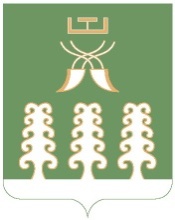 Администрация сельского поселения                   Дмитриево-Полянский сельсоветмуниципального районаШаранский районРеспублики Башкортостанул.Полевая, д.2а, д. Дмитриева Поляна Шаранский район, Республика Башкортостан 452630          тел.(34769) 2-68-00 e-mail: dmpolss@yandex.ruhttp://www.dmpol.sharan-sovet.ru.ИНН 0251000704, ОГРН 1020200613476